COMUNE DI CAVAGLIÁ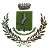 DOMANDA DI ACCESSO AL CONTRIBUTO ECONOMICO INTEGRATIVO PER IL PAGAMENTO DELLE UTENZE DOMESTICHE CAUSA EMERGENZA COVID 19 - ANNO 2021Il/La sottoscritt 					 nat 	il 	a 		Stato			 residente a Cavaglià, in 		n.  	C.F. 	Tel		 Indirizzo e-mail 		CHIEDEl’assegnazione di un contributo economico integrativo per il pagamento delle spese relative ai consumi delle utenze domestiche (energia elettrica, riscaldamento).CONSAPEVOLE- che ai sensi dell’art. 76 D.P.R. 445 del 28/12/2000 e s.m.i., chiunque rilascia dichiarazioni mendaci, forma atti falsi o ne fa uso nei casi previsti dal presente testo unico è punito ai sensi delcodice penale e delle leggi speciali in materiaDICHIARADi essere residente nel Comune di Cavaglià e di trovarsi in condizione di disagio economico e/o di particolare vulnerabilità;Di essere cittadino italiano o di uno stato aderente all’Unione Europea o in possesso di permesso di soggiorno o carta di soggiorno ai sensi della Legge 6/3/1998, n. 40 e del D. lgs. n. 286 del 25/7/1998;Di possedere un ISEE (ordinario o corrente) in corso di validità inferiore o uguale a €15.000 e precisamente pari a € 	;Che il proprio nucleo familiare comprende n. 	persone, tra cui n. 	minorenni;Che il patrimonio mobiliare del proprio nucleo (inteso come somma dei saldi di tutti i c/c bancari e postali intestati ai componenti del nucleo) al 30/09/2021 è inferiore a € 5.000, e precisamente ammonta a € 	;Di trovarsi a seguito della pandemia da Covid 19 in una delle seguenti situazioni (barrare):Avere subito un licenziamento;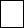 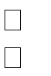 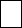 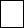 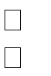 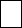 Avere subito una consistente riduzione dell’orario di lavoro; Essere stato messo in Cassa IntegrazioneAver cessato un’attività libero professionale;Aver subito un mancato rinnovo di un contratto a termine;Aver subito il decesso di un componente del nucleo familiare concorrente al reddito della famiglia causa Covid;che le utenze domestiche relative all’abitazione di residenza del nucleo familiare per il periodo gennaio /settembre 2021 che si presentano ai fini del contributo (riferite al massimo a due bimestri) ammontano a € 	e sono così dettagliate:DICHIARA ALTRESÍDi essere consapevole che la presentazione della presente domanda non determina un automatico diritto al sostegno economico;Di essere a conoscenza che, in caso di accertamento di false dichiarazioni, il contributo non sarà concesso ovvero sarà recuperato e si darà seguito alle opportune azioni sanzionatori previste dalla legge;Di aver preso conoscenza di tutte le norme, condizioni e i criteri stabiliti dal presente avviso, in particolare che, verificata la sussistenza di un o stato di morosità nei confronti del Comune a carico del richiedente o di un componente del suo nucleo, la quota totale o parziale del contributo potrà essere trattenuta dall’Ente a compensazione della situazione pregressa.Cavaglià, lì 		Il dichiarante  	ALLEGATICopia carta d’identità del richiedente;Copia della carta o del permesso di soggiorno, ovvero richiesta di rinnovo del permesso di soggiorno (se cittadino extra comunitario);Copia attestazione ISEE del richiedente;Copia delle bollette di utenze domestiche (luce e/o riscaldamento) o fatture per cui si richiede il contributo, debitamente quietanzate;Dichiarazione del proprietario dell’alloggio (in caso di utenze a lui intestate);Copia codice IBAN c/c intestato al richiedente.Tipologia di utenza (energiaelettrica o riscaldamento)PeriodoImporto